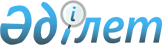 О внесении изменений в решение Сайрамского районного маслихата от 4 мая 2021 года № 3-20/VII "Об определении размера и порядка оказания жилищной помощи по Сайрамскому району"
					
			Утративший силу
			
			
		
					Решение Сайрамского районного маслихата Туркестанской области от 20 апреля 2023 года № 25-149/VII. Зарегистрировано Департаментом юстиции Туркестанской области 20 апреля 2023 года № 6256-13. Утратило силу решением Сайрамского районного маслихата Туркестанской области от 5 апреля 2024 года № 15-115/VIII
      Сноска. Утратило силу решением Сайрамского районного маслихата Туркестанской области от 05.04.2024 № 15-115/VIII (вводится в действие по истечении десяти календарных дней после дня его первого официального опубликования).
      Сайрамский районный маслихат РЕШИЛ:
      1. Внести в решение Сайрамского районного маслихата "Об определении размера и порядка оказания жилищной помощи по Сайрамскому району" от 4 мая 2021 года № 3-20/VII (зарегистрировано в Реестре государственной регистрации нормативных правовых актов за № 6213) следующие изменения:
      заголовок указанного решения изложить в новой редакции:
      "Об определении размера и порядка оказания жилищной помощи в Сайрамском районе";
      пункт 1 изложить в новой редакции:
      "1. Определить размер и порядок оказания жилищной помощи в Сайрамском районе согласно приложению к настоящему решению."; 
      приложение указанного решения изложить в новой редакции согласно приложению к настоящему решению. 
      2. Настоящее решение вводится в действие по истечении десяти календарных дней после дня его первого официального опубликования.  Размер и порядок оказания жилищной помощи в Сайрамском районе
      1. Жилищная помощь предоставляется за счет средств местного бюджета малообеспеченным семьям (гражданам), постоянно зарегистрированным и проживающим в жилище, которое находится на праве собственности как единственное жилище на территории Сайрамского района, а также нанимателям (поднанимателям) жилища из государственного жилищного фонда и жилища, арендованного местным исполнительным органом в частном жилищном фонде, на оплату:
      расходов на управление объектом кондоминиума и содержание общего имущества объекта кондоминиума, в том числе капитальный ремонт общего имущества объекта кондоминиума;
      потребления коммунальных услуг и услуг связи в части увеличения абонентской платы за телефон, подключенный к сети телекоммуникаций;
      расходов за пользование жилищем из государственного жилищного фонда и жилищем, арендованным местным исполнительным органом в частном жилищном фонде.
      Доля предельно допустимых расходов к совокупному доходу малообеспеченной семьи (гражданина) в размере 10 (десять) процентов.
      Расходы малообеспеченной семьи (граждан), принимаемые к исчислению жилищной помощи, определяются как сумма расходов по каждому из вышеуказанных направлений.
      2. Назначение жилищной помощи осуществляется государственным учреждением "Отдел занятости и социальных программ Сайрамского района" акимата Сайрамского района (далее – уполномоченный орган).
      3. Совокупный доход малообеспеченной семьи (гражданина) исчисляется уполномоченным органом за квартал, предшествовавший кварталу обращения за назначением жилищной помощи, в порядке, определяемом приказом Министра индустрии и инфраструктурного развития Республики Казахстан "Об утверждении Порядка исчисления совокупного дохода семьи (гражданина Республики Казахстан), претендующей на получение жилищной помощи" от 24 апреля 2020 года № 226 (зарегистрирован в Реестре государственной регистрации нормативных правовых актов под № 20498).
      4. Жилищная помощь определяется как разница между суммой оплаты расходов на управление объектом кондоминиума и содержание общего имущества объекта кондоминиума, в том числе капитальный ремонт общего имущества объекта кондоминиума, потребление коммунальных услуг и услуг связи в части увеличения абонентской платы за телефон, подключенный к сети телекоммуникаций, пользование жилищем из государственного жилищного фонда и жилищем, арендованным местным исполнительным органом в частном жилищном фонде, и предельно допустимым уровнем расходов малообеспеченных семей (граждан) на эти цели, установленным местным представительными органами.
      При назначении жилищной помощи принимается норма площади в размере не менее 15 (пятнадцати) квадратных метров и не более 18 (восемнадцати) квадратных метров полезной площади на человека, но не менее однокомнатной квартиры или комнаты в общежитии.
      Нормы потребления электороэнергии, холодной воды, канализации, горячей воды, мусора удаления, газа и теплоснабжения устанавливаются услугодателями или органом, утверждающим нормативы. Расходы, принимаемые к расчету потребления коммунальных услуг, определяются по фактическим затратам за предыдущий квартал, но не более установленных нормативов потребления коммунальных услуг.
      Потребление твердого топлива по фактическим расходам, с предъявлением счетов поставщиков (квитанции, накладные, счета-фактуры), учет социальной нормы расхода 1 килограмм твердого топлива (угля) на 1 метр квадратный с условием не превышения 1000 килограмм на дом в расчете на один месяц.
      Норма потребления газа баллонного по фактическим расходам, с предъявлением счетов поставщиков услуг (квитанции, справки) на одну семью (семья из 4-х и более человек) 20 килограммов в месяц, в том числе на одного человека не более 5 килограммов потребления газа баллонного, независимо от наличия или отсутствия центрального горячего водоснабжения.
      5. Выплата компенсации повышения тарифов абонентской платы за оказание услуг телекоммуникации социально-защищаемым гражданам осуществляется в соответствии с постановлением Правительства Республики Казахстан от 14 апреля 2009 года № 512 "О некоторых вопросах компенсации повышения тарифов абонентской платы за оказание услуг телекоммуникаций социально защищаемым гражданам".
      6. Для назначения жилищной помощи малообеспеченная семья (гражданин) (либо его представитель по нотариально заверенной доверенности) обращается в Некоммерческое акционерное общество "Государственная корпорация "Правительство для граждан" (далее – Государственная корпорация) или на веб-портал "электронного правительства", согласно Правилам предоставления жилищной помощи, утвержденным постановлением Правительства Республики Казахстан от 30 декабря 2009 года № 2314.
      Срок рассмотрения документов и принятия решения о предоставлении жилищной помощи либо мотивированный ответ об отказе со дня принятия полного комплекта документов от Государственной корпорации либо через веб-портал "электронного правительства" составляет восемь рабочих дней.
      7. Жилищная помощь оказывается по предъявленным поставщиками счетам о ежемесячных взносах на управление объектом кондоминиума и содержание общего имущества объекта кондоминиума, в том числе капитальный ремонт общего имущества объекта кондоминиума согласно смете расходов и счетам на оплату коммунальных услуг за счет бюджетных средств малообеспеченным семьям (гражданам).
      8. Назначение жилищной помощи осуществляется в пределах средств, предусмотренных в бюджете города на соответствующий финансовый год малообеспеченным семьям (гражданам).
      9. Выплата жилищной помощи малообеспеченным семьям (гражданам) осуществляется уполномоченным органом через банки второго уровня путем перечисления начисленных сумм на лицевые счета получателей жилищной помощи.
					© 2012. РГП на ПХВ «Институт законодательства и правовой информации Республики Казахстан» Министерства юстиции Республики Казахстан
				
      Председатель маслихата

Ш. Халмурадов
Приложение к решению
маслихата Сайрамского района
от 20 апреля 2023 года № 25-149/VII